                                проєкт Дмитра 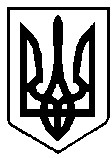                                                                                                 Стецюка                                                                     ВАРАСЬКА МІСЬКА РАДА Восьме скликання (_____________ сесія)           Р І Ш Е Н Н Я (нова редакція від 26.07.2022) 18 листопада 2021 року  	 	      	 	 	 	№1205 Про звіт заступника міського голови виконавчого комітету Стецюка Д.В Заслухавши звіт заступника міського голови Стецюка Д.В.  про роботу за 2021 рік та І півріччя 2022 року, керуючись пунктом 11 частини першої статті 26 Закону України «Про місцеве самоврядування в Україні», міська рада                                                      ВИРІШИЛА:Звіт заступника міського голови Стецюка Д.В про роботу за 2021 рік та І півріччя 2022 року - взяти до відома (додається).  Контроль за виконанням рішення покласти на постійну комісію Вараської міської ради з питань депутатської діяльності, законності та правопорядку (регламентна).  Міський голова   	 	 	 	 	          Олександр МЕНЗУЛ 